Администрация  Солнечного  сельского  поселенияСосновского муниципального района Челябинской областиПОСТАНОВЛЕНИЕОт 22  июня  2020  года  №13                                                      п. СолнечныйО Порядке предоставления субсидийтеплоснабжающим организациям на финансовое обеспечение (возмещение) затрат, связанных с частичным погашением задолженности за топливно-энергетические ресурсыВ соответствии со статьей 78 Бюджетного кодекса Российской Федерации, Федеральным законом от 06.10.2003 №131-ФЗ «Об общих принципах местного самоуправления в Российской Федерации», постановлением Правительства Российской Федерации от 6 сентября 2016 г. № 887 «Об общих требованиях к нормативным правовым актам, муниципальным правовым актам, регулирующим предоставление субсидий юридическим лицам (за исключением субсидий государственным (муниципальным) учреждениям), индивидуальным предпринимателям, а также физическим лицам - производителям товаров, работ, услуг», Уставом Солнечного сельского поселения, администрация Солнечного сельского поселенияПОСТАНОВЛЯЕТ:1. Утвердить прилагаемый Порядок предоставления субсидий теплоснабжающим организациям на финансовое обеспечение (возмещение) затрат, связанных с частичным погашением задолженности за топливно-энергетические ресурсы. 2. Заместителю Главы Солнечного сельского поселения Епанчинцевой Екатерине Владимировне обеспечить официальное опубликование настоящего постановления на официальном сайте администрации Солнечного сельского поселения в сети Интернет.3. Организацию выполнения настоящего постановления оставляю за собой.4. Настоящее постановление вступает в силу со дня его официального опубликования.Глава Солнечного сельского поселения            				                         О.Н. Суханова                       ПРИЛОЖЕНИЕк постановлению администрацииСолнечного сельского поселенияОт22.06.2020 года №13Порядокпредоставления субсидий теплоснабжающим организациям на финансовое обеспечение (возмещение) затрат, связанных с частичным погашением задолженности за топливно-энергетические ресурсыОбщие положения1. Настоящий Порядок предоставления субсидий теплоснабжающим организациям на финансовое обеспечение (возмещение) затрат, связанных с частичным погашением задолженности за топливно-энергетические ресурсы (далее именуется - Порядок) разработан в соответствии со статьей 78 Бюджетного кодекса Российской Федерации, Федеральным законом от 06.10.2003 №131-ФЗ «Об общих принципах местного самоуправления в Российской Федерации», а также постановлением Правительства Российской Федерации от 6 сентября 2016 г. № 887 «Об общих требованиях к нормативным правовым актам, муниципальным правовым актам, регулирующим предоставление субсидий юридическим лицам, (за исключением субсидий государственным (муниципальным) учреждениям), индивидуальным предпринимателям, а также физическим лицам - производителям товаров, работ, услуг».2. Настоящий Порядок определяет условия и порядок предоставления и расходования субсидий, выделенных на финансовое обеспечение (возмещение) затрат, связанных с погашением задолженности за топливные ресурсы (далее – субсидии), а также порядок осуществления контроля за целевым и эффективным использованием бюджетных средств.3. Субсидии предоставляются организациям любой формы собственности, обеспечивающим теплоснабжение населения и объектов бюджетной сферы, осуществляющим теплоснабжение по регулируемым тарифам на территории Сосновского муниципального района (далее именуются - получатели субсидий), в целях обеспечения надежного и бесперебойного теплоснабжения в отопительный период, финансового обеспечения (возмещения) затрат, связанных с частичным погашением задолженности, сложившейся за отчетный период и в текущем календарном году за топливные ресурсы.4. Предельная сумма субсидий определяется исходя из величины задолженности за топливные ресурсы в соответствии с актом сверки задолженности между теплоснабжающей организацией 
и поставщиком топливных ресурсов, составленным по состоянию на дату не ранее 10 рабочих дней до даты обращения для заключения Соглашения и получения субсидии в соответствии с пунктом 8 Порядка, но не выше суммы дебиторской задолженности потребителей тепловой энергии сроком более 45 дней за минусом 2% от  фактической выручки от реализации тепловой энергии населению за год, предшествующий году обращения за субсидией, и величины затрат на топливные ресурсы, сложившейся за счет превышения фактических удельного расхода условного топлива (кг у.т./Гкал) и технологических потерь при передаче тепловой энергии (Гкал) над учтенными при установлении для получателя субсидии тарифов в сфере теплоснабжения на год, предшествующий году обращения за субсидией.5. Администрация Солнечного сельского поселения является главным распорядителем бюджетных средств, до которого доведены лимиты бюджетных обязательств на предоставление субсидий, осуществляющим предоставление субсидий в пределах бюджетных ассигнований, предусмотренных в бюджете Сосновского муниципального района на соответствующие цели на текущий финансовый год.II. Условия предоставления субсидий1. Субсидии предоставляются на основании соглашения о предоставлении субсидии (далее именуется – Соглашение), заключаемого между главным распорядителем бюджетных средств и юридическим лицом, муниципальным унитарным учреждением, индивидуальным предпринимателем, а также физическим лицом - производителем товаров, работ, услуг (Приложение № 1 к настоящему Порядку).2. Соглашение может быть заключено при условии соответствия получателя субсидии по состоянию на первое число месяца, предшествующего месяцу, в котором планируется заключение Соглашения, следующим требованиям:1) получатель субсидии относится к категории получателей субсидий, указанной в пункте 3;2) наличие задолженности за потребленные топливно-энергетические ресурсы на дату обращения в Администрацию Солнечного сельского поселения;3) у получателя субсидии отсутствует неисполненная обязанность по уплате налогов, сборов, страховых взносов, пеней, штрафов, процентов, подлежащих уплате в соответствии с законодательством Российской Федерации о налогах и сборах;4) получатель субсидии не должен находиться в процессе реорганизации, ликвидации, банкротства и не должен иметь ограничения на осуществление хозяйственной деятельности;5) получатель субсидии не должен являться иностранным юридическим лицом, а также российским юридическим лицом, в уставном (складочном) капитале которого доля участия иностранных юридических лиц, местом регистрации которых является государство или территория, включенные в утверждаемый Министерством финансов Российской Федерации перечень государств и территорий, предоставляющих льготный налоговый режим налогообложения и (или) не предусматривающих раскрытия и предоставления информации при проведении финансовых операций (офшорные зоны) в отношении таких юридических лиц, в совокупности превышает 50 процентов;6) получатель субсидии не должен получать средства из Солнечного сельского поселения или бюджетов других уровней в соответствии с иными нормативно-правовыми актами на цели, указанные в пункте 3 Порядка;7) у получателя субсидии должна отсутствовать просроченная (неурегулированная) задолженность по денежным обязательствам перед муниципальным образованием Солнечное сельское поселение.3. В целях заключения Соглашения и получения субсидии получатель субсидии представляет Главному распорядителю бюджетных средств следующие документы:1) заявку о предоставлении субсидии по форме согласно Приложению № 2 к настоящему Порядку, заверенную подписью руководителя получателя субсидии (либо уполномоченного представителя получателя субсидии при условии представления соответствующей доверенности) и главного бухгалтера получателя субсидии, а также печатью (при наличии);2) выписку из Единого государственного реестра юридических лиц, содержащую информацию о получателе субсидии по состоянию на первое число месяца, предшествующего месяцу, в котором планируется заключение Соглашение и получение субсидии;3) копию свидетельства о постановке получателя субсидии на налоговый учет;4) справку об исполнении налогоплательщиком (плательщиком сбора, плательщиком страховых взносов, налоговым агентом) обязанности по уплате налогов, сборов, страховых взносов, пеней, штрафов, процентов по форме, утвержденной приказом Федеральной налоговой службы (код по КНД 1120101), по состоянию на первое число месяца, предшествующего месяцу, в котором планируется заключение Соглашения и получение субсидии;5) акт сверки задолженности между теплоснабжающей организацией 
и поставщиком топливных ресурсов, составленный по состоянию на дату не ранее 10 рабочих дней до даты обращения для заключения Соглашения и получения субсидии;6) справки о дебиторской задолженности потребителей тепловой энергии согласно Приложениям № 3 и № 4 к настоящему Порядку;7) расчет величины затрат на топливные ресурсы, сложившейся за счет превышения фактических удельного расхода условного топлива (кг у.т./Гкал) и технологических потерь при передаче тепловой энергии (Гкал) над учтенными при установлении для получателя субсидии тарифов в сфере теплоснабжения на год, предшествующий году обращения за субсидией, по форме согласно Приложению № 5 к настоящему Порядку;8) гарантийное письмо, подписанное руководителем получателя субсидии (либо уполномоченным представителем получателя субсидии при условии представления соответствующей доверенности) и главным бухгалтером получателя субсидии, а также заверенное печатью (при наличии), содержащее сведения:о том, что получатель субсидии не находится в процессе реорганизации, в отношении получателя субсидии не проводятся процедуры банкротства и (или) ликвидации, приостановления осуществления финансово-хозяйственной деятельности в соответствии с действующим законодательством (по состоянию на первое число месяца, предшествующего месяцу, в котором планируется заключение Соглашения и получение субсидии;об отсутствии у получателя субсидии просроченной задолженности по возврату в бюджет Солнечного сельского поселения субсидий, бюджетных инвестиций, предоставленных в том числе в соответствии с иными правовыми актами, и иной просроченной задолженности перед бюджетом Солнечного сельского поселения, а также о том, что получатель субсидии не получает средства из бюджета муниципального образования Солнечное сельское поселение на цели возмещения затрат, связанных с погашением задолженности за топливно-энергетические ресурсы, в соответствии с иными нормативными правовыми актами Солнечного сельского поселения, по состоянию на первое число месяца, предшествующего месяцу, в котором планируется заключение Соглашения и получение субсидии;об отсутствии у получателя субсидии просроченной (неурегулированной) задолженности по денежным обязательствам перед муниципальным образованием Солнечное сельское поселение, (по состоянию на первое число месяца, предшествующего месяцу, в котором планируется заключение Соглашения и получение субсидии;9) документы, подтверждающие осуществление взимания дебиторской задолженности в судебном порядке;10) информацию о мероприятиях, направленных на снижение сверхнормативных потерь, и о результатах ранее выполненных мероприятий.Документы, указанные в пункте 8 настоящего Порядка, представляются на бумажном носителе.4. Главный распорядитель бюджетных средств в течение пяти рабочих дней со дня представления документов в соответствии с пунктом 8 настоящего Порядка в целях получения субсидии:1) осуществляет проверку представленных получателем субсидии документов на предмет соответствия требованиям пункта 8 настоящего Порядка, а также проверку получателя субсидии на соответствие требованиям пункта 7 настоящего Порядка;2) осуществляет проверку правильности расчетов суммы субсидий, необходимой для финансового обеспечения (возмещения)затрат, связанных с погашением задолженности за топливно-энергетические ресурсы.5. По результатам проверок, проведенных в соответствии с пунктом 9 настоящего Порядка, Главный распорядитель бюджетных средств в течение пяти рабочих дней со дня представления документов в соответствии с пунктом 8 настоящего Порядка в целях получения субсидии принимает решение:1) о заключении Соглашения и предоставлении субсидии;2) об отказе в заключении Соглашения и предоставлении субсидии.11. Основаниями для принятия решения об отказе в заключении Соглашения и предоставлении субсидии являются:1) несоответствие получателя субсидии требованиям, предусмотренным пунктом 7 настоящего Порядка;2) несоответствие представленных получателем субсидии документов требованиям пункта 8 настоящего Порядка или непредставление (представление не в полном объеме) указанных документов;3) недостоверность информации, содержащейся в представленных получателем субсидии документах;4) недостаточность бюджетных ассигнований и лимитов бюджетных обязательств, предусмотренных Главному распорядителю на предоставление субсидий на текущий финансовый год;5) повторное предоставление данных о суммах дебиторской задолженности, указанных в формах согласно Приложениям № 3 и № 4, и величине затрат на топливные ресурсы, сложившейся за счет превышения фактических удельного расхода условного топлива (кг у.т./Гкал) и технологических потерь при передаче тепловой энергии (Гкал) над учтенными при установлении для получателя субсидии тарифов в сфере теплоснабжения на год, предшествующий году обращения за субсидией, указанной в форме согласно Приложению № 5 к настоящему Порядку, в соответствии с которыми получателю субсидии предоставлялись субсидии на финансовое обеспечение (возмещение) затрат, связанных с погашением задолженности за топливные ресурсы, в предыдущие периоды.7. В случае принятия решения об отказе в заключении Соглашения и предоставлении субсидии Главный распорядитель бюджетных средств уведомляет получателя субсидии об указанном решении в письменной форме с указанием причин отказа в течение пяти рабочих дней со дня принятия соответствующего решения.После устранения причин принятия решения об отказе в заключении Соглашения и предоставлении субсидии получатель субсидии вправе повторно обратиться в администрацию Солнечного сельского поселения за предоставлением субсидии.III. Определение размера субсидий и порядок предоставления субсидий1. Размер предоставляемой субсидии (Ci) для i-го получателя субсидии, являющегося плательщиком налога на добавленную стоимость (далее именуется - НДС), определяется по формуле:Сi = Зтэр/1,2, если Зтэр≤ Cпред,Сi = Cпред/1,2, если  Зтэр>Cпред,Размер предоставляемых субсидий (Ci) для i-го получателя субсидии, не являющегося плательщиком НДС по основаниям, предусмотренным Налоговым кодексом Российской Федерации, определяется в отношении каждого расчетного периода по формуле:Сi = Зтэр, если  Зтэр ≤ Cпред, Сi = Cпред, если  Зтэр>Cпред,где:Ci - размер субсидии, рублей;Зтэр - величина задолженности за топливные ресурсы в соответствии с актом сверки задолженности между теплоснабжающей организацией и поставщиком топливных ресурсов, составленным по состоянию на дату не ранее 10 рабочих дней до даты обращения для заключения Соглашения и получения субсидии, рублей;Спред – предельная сумма субсидии, рублей;1,2 – коэффициент, учитывающий ставку НДС в размере 20%.Спред = Ртопj+ S, где:Ртопj - величина затрат на топливные ресурсы, сложившаяся за счет превышения фактических удельного расхода топлива (кг.у.т./Гкал) и технологических потерь при передаче тепловой энергии (Гкал) над учтенными при установлении для получателя субсидии тарифов в сфере теплоснабжения на год, предшествующий году обращения за субсидией, рублей;S - сумма дебиторской задолженности потребителей тепловой энергии, рублей;Ртопj = (Vтоп фактj– ((Qпо фактj + Qпотери планj) * bудj / k / 1000)) * ЦТфактj, где:Vтоп фактj- фактический объем потребления топлива (газ, мазут, уголь) 
в j-м году, тыс.куб.м / тонн;Qпо фактj– фактический объем полезного отпуска тепловой энергии за 
j-й год, Гкал;Qпотери планj – объем технологических потерь тепловой энергии, учтенный при установлении тарифов на j-й год, Гкал;bудj - удельный расход условного топлива на отпущенную тепловую энергию, учтенный при установлении тарифов на j-й год, кг у.т./Гкал;k – коэффициент перевода условного топлива в натуральное, принимается равным для газа 1,129;ЦТфактj– фактическая цена топлива (газ, мазут, уголь), руб./тыс. куб.м. / руб./тн (с учетом НДС);j-й год – год, предшествующий году, в котором осуществляется заключение Соглашения и выплата субсидии.S = (Sдеб. нас. – (ТВ нас j* 0,02)) + Sдеб. проч, где:Sдеб. нас.– фактическая дебиторская задолженность населения на последнее число месяца, предшествующего месяцу обращения для заключения Соглашения и предоставления субсидии, со сроком возникновения задолженности более 45 дней, определенная по форме согласно Приложению № 3, рублей;ТВ насj–фактическая выручка от реализации тепловой энергии населению за год, предшествующий году обращения за субсидией;0,02 – коэффициент корректировки;Sдеб. проч - фактическая дебиторская задолженность прочих потребителей (за исключением населения) на последнее число месяца, предшествующего месяцу обращения для заключения Соглашения и предоставления субсидии, со сроком возникновения задолженности более 45 дней, определенная по форме согласно Приложению № 4, рублей.В случае если результатом вычисления показателя (Sдеб. нас. – (ТВ нас j* 0,02)) является отрицательное значение, то:S = Sдеб. проч2. При принятии решения о заключении Соглашения и предоставлении субсидии Главный распорядитель бюджетных средств в течение пяти рабочих дней с даты принятия решения о заключении Соглашения и предоставлении субсидии направляет получателю субсидии письменное уведомление о принятом решении.Получатель субсидии в течение пяти рабочих дней со дня получения уведомления о принятии решения о заключении Соглашения и предоставлении субсидии представляет Главному распорядителю бюджетных средств два экземпляра, подписанного им Соглашения о предоставлении субсидии в соответствии с формой Соглашения, указанной в Приложении № 1 к настоящему Порядку.Главный распорядитель бюджетных средств в течение пяти рабочих дней со дня представления Соглашения, указанного в абзаце втором настоящего пункта, подписывает и возвращает один экземпляр Соглашения получателю субсидии.3. Главный распорядитель бюджетных средств в течение десяти рабочих дней со дня подписания им Соглашения о предоставлении субсидии предоставляет субсидию получателю субсидии путем перечисления субсидии на расчетный счет получателя субсидии, открытый в учреждении Центрального банка Российской Федерации или кредитной организации и указанный в заявке на получение субсидии по форме согласно Приложению № 2 к настоящему Порядку. В случае недостаточности доведенных до Главного распорядителя бюджетных средств лимитов бюджетных обязательств для оплаты субсидий в соответствии с принятыми решениями о предоставлении субсидий Главный распорядитель бюджетных средств производит уменьшение суммы выплат субсидий в текущем месяце пропорционально для всех получателей субсидий, в отношении которых было принято решение о заключении Соглашении и выплате субсидии.Сумма субсидий, не выплаченная в текущем месяце, может быть выплачена в следующие периоды в пределах, доведенных до Главного распорядителя бюджетных средств лимитов бюджетных обязательств.IV. Контроль за целевым использованием средств субсидийи порядок возврата субсидий в местный бюджет1. Субсидия носит целевой характер. Получатели субсидии обязаны направить полученную субсидию на погашение кредиторской задолженности перед поставщиками топливных ресурсов в течение пяти рабочих дней с момента перечисления субсидии на расчетный счет получателя субсидии.2. В течение пятнадцати рабочих дней со дня предоставления субсидии получатель субсидии обязан направить отчет об использовании субсидии Главному распорядителю бюджетных средств с приложением подтверждающих документов (заверенные копии платежных поручений 
с отметкой банка) согласно Приложению № 6 к настоящему Порядку.3. Получатели субсидий несут ответственность за неэффективное и нецелевое использование средств в соответствии с законодательством Российской Федерации и соглашением о предоставлении субсидии.4. Полученные субсидии подлежат возврату в бюджет Солнечного сельского поселения в случаях:1) неисполнения (ненадлежащего исполнения) получателем субсидии обязательств, предусмотренных соглашением о предоставлении субсидии;2) нецелевого использования субсидии, в том числе выявленного по результатам контроля в соответствии с настоящим Порядком;3) ликвидации, реорганизации, несостоятельности (банкротства) получателя субсидии;4) в иных случаях, установленных соглашением о предоставлении субсидии и законодательством Российской Федерации.5. В случаях, установленных пунктом 19 настоящего Порядка, субсидия подлежит возврату в бюджет Солнечного сельского поселения использованной не по целевому назначению части субсидии в обязательном порядке путем перечисления в течении пяти рабочих дней со дня получения уведомления Главного распорядителя бюджетных средств о возврате субсидии.6. В случае невозврата в установленный срок суммы субсидии, подлежащей возврату, взыскание средств производится в судебном порядке в соответствии с законодательством Российской Федерации.7. Контроль за соблюдением условий, целей и порядка предоставления субсидий осуществляется Главным распорядителем денежных средств, в соответствии с Бюджетным кодексом Российской Федерации и муниципальными правовыми актами.8. В случае выявления по итогам проведенных проверок фактов нарушения порядка, условий и целей предоставления субсидии суммы, использованные получателем субсидии не по целевому назначению, подлежат возврату в соответствии с пунктами 19-21 настоящего Порядка.9. Получатель субсидии несёт ответственность за своевременность и достоверность представленных документов, за целевое и своевременное использование бюджетных средств, в соответствии с законодательством Российской Федерации.10. Получатель субсидии ведёт учёт полученной им из бюджета Солнечного сельского поселения на субсидии, а также учёт её использования в соответствии с законодательством Российской Федерации и нормативными документами по ведению бухгалтерского учёта.                       ПРИЛОЖЕНИЕк постановлению администрацииСолнечного сельского поселенияОт22.06.2020 года №13СОГЛАШЕНИЕо предоставлении субсидии  «_____» _____________ 20______         (дата заключения соглашения)Администрация Солнечного сельского поселения Сосновского муниципального района Челябинской области, именуемая в дальнейшем «Главный распорядитель бюджетных средств», в лице Главы Солнечного сельского поселения Сосновского муниципального района Челябинской области (ФИО), действующего на основании Устава Солнечного сельского поселения Сосновского муниципального района и решения Совета депутатов Солнечного сельского поселения Сосновского муниципального района от «____» ________ 20 ___ года № _______ «Об избрании Главы Солнечного сельского поселения Сосновского муниципального района Челябинской области», с одной стороны и _______________________________________________________________________________________________________________,  (наименование для юридического лица, фамилия, имя, отчество для индивидуального предпринимателя, физического лица)именуемый в дальнейшем «Получатель», в лице ____________________________________________________________________(наименование должности лица, представляющего Получателя)____________________________________________________, действующего (фамилия, имя, отчество)на основании________________________________________________________,(Устав для юридического лица, свидетельство о государственной регистрации для индивидуального предпринимателя, паспорт для физического лица, доверенность)с другой стороны, далее именуемые «Стороны», в соответствии с Бюджетным кодексом Российской Федерации, решением Совета депутатов Солнечного сельского поселения Сосновского муниципального района от _______ № ___ «О бюджете Солнечного сельского поселения Сосновского муниципального района Челябинской области на 20____ год и плановый период 20___- 20____ годы», Порядком предоставления субсидий теплоснабжающим организациям на финансовое обеспечение (возмещение) затрат, связанных с частичным погашением задолженности за топливно-энергетические ресурсы, утвержденным Постановлением Главы Солнечного сельского поселения от «_____» __________ 2020 года № _________ (далее – Порядок предоставления субсидии), заключили настоящее соглашение (далее - Соглашение) о нижеследующем.I. Предмет Соглашения1.1. Предметом настоящего Соглашения является предоставление из бюджета Солнечного сельского поселения Сосновского муниципального района Челябинской области в 20______году ____________________________________________________________________(наименование Получателя)субсидии на финансовое обеспечение (возмещение) затрат, связанных с частичным погашением задолженности за топливно-энергетические ресурсы (указание цели предоставления субсидии в соответствии с нормативным правовым актом, регламентирующим предоставление субсидии)(далее - Субсидия) по кодам классификации расходов бюджетов Российской Федерации: код главного распорядителя бюджетных средств ________, раздел _____, подраздел _____, целевая статья ___________, вид расходов ____________________________________..1.2. Субсидия имеет целевое назначение и не может быть использована на цели, не предусмотренные пунктом 1.1. настоящего Соглашения.II. Размер субсидии2. Размер Субсидии, предоставляемой из бюджета Солнечного сельского поселения Сосновского муниципального района, в соответствии с настоящим Соглашением, составляет:в 20_____ году ___________________ (___________________________________
_______________________________________________________) рублей.III. Условия предоставления субсидииСубсидия предоставляется при выполнении следующих условий:3.1. Соответствие Получателем ограничениям, установленным Порядком предоставления субсидии, в том числе:3.1.1. Получатель соответствует критериям, установленным Порядком предоставления субсидии;3.1.2. Получатель на первое число месяца, предшествующего месяцу в котором планируется заключение Соглашения о предоставлении Субсидии, не является иностранным юридическим лицом, в том числе местом регистрации которого является государство или территория, включенные в утверждаемый Министерством финансов Российской Федерации перечень государств и территорий, предоставляющих льготный налоговый режим налогообложения и (или) не предусматривающих раскрытия и предоставления информации при проведении финансовых операций (офшорные зоны) в отношении таких юридических лиц (далее - офшорные компании), а также российским юридическим лицом, в уставном (складочном) капитале которого доля участия офшорных компаний в совокупности превышает 50 процентов;3.1.3. у Получателя на первое число месяца, предшествующего месяцу, в котором планируется заключение Соглашения о предоставлении Субсидии, отсутствует:3.1.3.1. задолженность по налогам, сборам и иным обязательным платежам в бюджеты бюджетной системы Российской Федерации, срок исполнения по которым наступил в соответствии с законодательством Российской Федерации;3.1.3.2. просроченная задолженность по возврату в бюджет Солнечного сельского поселения Сосновского муниципального района субсидий, бюджетных инвестиций, предоставляемых в том числе в соответствии с иными правовыми актами, и иная просроченная задолженность перед бюджетом муниципального образования;3.1.4. Получателю не предоставляются средства из бюджета Солнечного сельского поселения Сосновского муниципального района на цели, указанные в пункте 1.1 настоящего Соглашения в соответствии с иными нормативными правовыми актами муниципального образования;3.1.5. в отношении Получателя в соответствии с законодательством Российской Федерации о несостоятельности (банкротстве) не возбуждено дело о несостоятельности (банкротстве);3.1.6. Получатель не находится в процессе реорганизации, ликвидации и не имеет ограничения на осуществление хозяйственной деятельности.3.2. Предоставление Получателем документов, необходимых для предоставления Субсидии, в соответствии с Порядком предоставления субсидии.3.3. Согласие Получателя на осуществление главным распорядителем бюджетных средств, проверок соблюдения Получателем условий, целей и порядка предоставления Субсидии;3.4. Субсидии предоставляются за счет средств, предусмотренных в бюджете Солнечного сельского поселения Сосновского муниципального района на текущий финансовый год, в пределах доведенных лимитов бюджетных обязательств.IV. Порядок перечисления субсидии4. Перечисление Субсидии осуществляется в установленном порядке на счет Получателя, открытый в подразделениях расчетной сети Центрального банка Российской Федерации или кредитных организациях, в течение десяти рабочих дней со дня подписания Главным распорядителем бюджетных средств Соглашения о предоставлении субсидии.V. Права и обязанности Сторон5.1. Главный распорядитель бюджетных средств обязуется:5.1.1. Обеспечить предоставление Субсидии Получателю в порядке и при соблюдении Получателем условий предоставления Субсидии, установленных настоящим Соглашением.5.1.2. Обеспечить перечисление Субсидии в соответствии с настоящим Соглашением.5.1.3. Осуществлять контроль за соблюдением Получателем условий предоставления Субсидии, в том числе за соблюдением целей и порядка предоставления Субсидии Получателю.5.1.3.1. В случае если Получателем допущены нарушения условий, предусмотренных настоящим Соглашением, направлять Получателю требование об обеспечении возврата средств Субсидии в бюджет Солнечного сельского поселения Сосновского муниципального района с указанием предельной даты возврата средств в бюджет Солнечного сельского поселения Сосновского муниципального района.5.2. Главный распорядитель бюджетных средств вправе:5.2.1. Запрашивать у Получателя документы и материалы, необходимые для осуществления контроля за соблюдением условий предоставления Субсидии.5.2.2. Отказать Получателю в предоставлении Субсидии в случаях, предусмотренных Порядком предоставления субсидии.5.2.3. Проводить проверки соблюдения Получателем условий, целей и порядка предоставления Субсидии.5.3. Получатель обязуется:5.3.1. Обеспечивать исполнение требований Главного распорядителя бюджетных средств по возврату средств в бюджет Солнечного сельского поселения Сосновского муниципального района в случае установления фактов нарушения условий предоставления субсидии.5.3.2. Обеспечивать представление Главному распорядителю бюджетных средств в течение пятнадцати рабочих дней со дня предоставления субсидии отчета об использовании субсидии с приложением подтверждающих документов (заверенных копий платежных поручений с отметкой банка) согласно Приложению № 6 к Порядку предоставления субсидии.5.3.3. Соблюдать условия предоставления Субсидии, предусмотренные Порядком предоставления субсидии и настоящим Соглашением.5.3.4. Дать согласие на проведение проверок Главным распорядителем бюджетных средств соблюдения условий, целей и порядка предоставления Субсидии.5.3.5. В рамках проведения проверок Главным распорядителем бюджетных средств представить отчеты и материалы, подтверждающие соблюдение условий, целей и порядка предоставления Субсидии.5.3.6. Нести ответственность за достоверность информации и показателей, отражаемых в представляемых Главному распорядителю бюджетных средств документах.5.3.7. При получении требования об обеспечении возврата средств Субсидии в бюджет Солнечного сельского поселения Сосновского муниципального района, направленного Главным распорядителем бюджетных средств в случае, если Получателем допущены нарушения условий, предусмотренных Порядком предоставления субсидии и настоящим Соглашением, обеспечить возврат средств Субсидии в бюджет Солнечного сельского поселения Сосновского муниципального района в размере и в сроки, указанные в требовании.5.4. Получатель вправе:5.4.1. Обращаться к Главному распорядителю средств бюджетных средств за разъяснениями в связи с исполнением настоящего Соглашения.5.4.2. Получить Субсидию из бюджета Солнечного сельского поселения Сосновского муниципального района при выполнении условий ее предоставления, установленных Порядком предоставления субсидии и настоящим Соглашением.VI. Ответственность Сторон6.1. В случае неисполнения или ненадлежащего исполнения своих обязательств по настоящему Соглашению Стороны несут ответственность в соответствии с законодательством Российской Федерации.VII. Заключительные положения7.1. Споры, возникающие между Сторонами в связи с исполнением настоящего Соглашения, решаются ими, по возможности, путем проведения переговоров с оформлением соответствующих протоколов или иных документов. При не достижении согласия споры между Сторонами решаются в судебном порядке.7.2. Соглашение вступает в силу после его заключения Сторонами и действует до исполнения Сторонами своих обязательств.7.3. Изменение настоящего Соглашения осуществляется по инициативе Сторон в письменной форме в виде дополнительного соглашения к настоящему Соглашению, которое является его неотъемлемой частью, и вступает в действие после его подписания Сторонами.7.4. Расторжение настоящего Соглашения возможно при взаимном согласии Сторон.VIII. Платежные реквизиты СторонIX. Подписи Сторон                       ПРИЛОЖЕНИЕк постановлению администрацииСолнечного сельского поселенияОт22.06.2020 года №13от ___________ г. № _____________                       В администрацию Солнечного  сельского поселения Сосновскогомуниципального районаЗаявкана предоставление субсидии на финансовое обеспечение (возмещение) затрат, связанных с частичным погашением задолженностиза топливно-энергетические ресурсы
за отчетный период и в текущем календарном году    Прошу предоставить субсидию на финансовое обеспечение (возмещение) затрат, связанных с погашением задолженности за топливные ресурсы,  для__________________________________________________________________             (наименование теплоснабжающей организации, адрес)и перечислить на расчетный счет:__________________________________________________________________                     (банковские реквизиты, ИНН, КПП)в размере _________________________________________________________________                         (сумма прописью в рублях)в соответствии с Порядком предоставления субсидий теплоснабжающим организациям на финансовое обеспечение (возмещение) затрат, связанных с частичным погашением задолженности за топливно-энергетические ресурсы, утвержденным Постановлением Главы Солнечного сельского поселения от «____» ________ 20 ____ г. № ________.Приложение:1.2.3.Руководитель теплоснабжающей организации      ____________ (______________)                                                (подпись)       (Ф.И.О.)Главный бухгалтер теплоснабжающей организации ____________ (______________)                                                (подпись)       (Ф.И.О.)                                                              Место печатиИсполнитель:__________________________________              (Ф.И.О., телефон)                       ПРИЛОЖЕНИЕк постановлению администрацииСолнечного сельского поселенияОт22.06.2020 года №13Справкао дебиторской задолженности населения по состоянию на «____» ____________________ 20___ годаРуководитель теплоснабжающей организации      ____________ (______________)                                                (подпись)       (Ф.И.О.)Главный бухгалтер теплоснабжающей организации ____________ (______________)                                                (подпись)       (Ф.И.О.)                                                              Место печати                       ПРИЛОЖЕНИЕк постановлению администрацииСолнечного сельского поселенияОт22.06.2020 года №13Справкао дебиторской задолженности прочих потребителей 
(за исключением населения)по состоянию на «____» ____________________ 20___ годаРуководитель теплоснабжающей организации      ____________ (______________)                                                (подпись)       (Ф.И.О.)Главный бухгалтер теплоснабжающей организации ____________ (______________)                                                (подпись)       (Ф.И.О.)                                                              Место печати                       ПРИЛОЖЕНИЕк постановлению администрацииСолнечного сельского поселенияОт22.06.2020 года №13Расчет величины затрат на топливные ресурсы, сложившейся
за счет превышения удельного расхода условного топлива (кг у.т./Гкал) 
и технологических потерь при передаче тепловой энергии (Гкал) 
над учтенными при установлении для получателя субсидии тарифов 
в сфере теплоснабжения на _____________год, РтопjРуководитель теплоснабжающей организации      ____________ (______________)                                                (подпись)       (Ф.И.О.)Главный бухгалтер теплоснабжающей организации ____________ (______________)                                                (подпись)       (Ф.И.О.)                                                              Место печати                       ПРИЛОЖЕНИЕк постановлению администрацииСолнечного сельского поселенияОт22.06.2020 года №13ОТЧЕТо расходовании субсидии на финансовое обеспечение (возмещение) затрат, связанных с погашением кредиторской задолженности перед поставщиками топливно-энергетических ресурсовРуководитель теплоснабжающей организации      ____________ (______________)                                                (подпись)       (Ф.И.О.)Главный бухгалтер теплоснабжающей организации ____________ (______________)                                                (подпись)       (Ф.И.О.)                                                              Место печатиГлавныйраспорядитель бюджетных средствПолучатель СубсидииАдминистрация Солнечного сельского поселения Сосновского муниципального района Челябинской областиНаименование ПолучателяМесто нахождения:  (юридический адрес)Место нахождения:(юридический адрес)Платежные реквизиты:Платежные реквизиты:Наименование должности руководителя главного бюджетных средств или уполномоченного им лица Наименование должности лица, представляющего Получателя_____________/ _______________  (подпись)                    (ФИО)_____________/ _______________  (подпись)                    (ФИО)№ п/пФ.И.О. должникаАдрес должникаСумма дебиторской задолженности,
руб.Сумма дебиторской задолженности,
руб.Документ, подтверждающий
задолженностьДокумент, подтверждающий
задолженностьДокумент, подтверждающий
задолженность№ п/пФ.И.О. должникаАдрес должникавсегосо сроком возникновения задолженности более 45 днейнаименованиеномердата12345678Всего№ п/пНаименование должникаАдрес должникаСумма дебиторской задолженности,
руб.Сумма дебиторской задолженности,
руб.Документ, подтверждающий
задолженностьДокумент, подтверждающий
задолженностьДокумент, подтверждающий
задолженность№ п/пНаименование должникаАдрес должникавсегосо сроком возникновения задолженности более 45 днейнаименованиеномердата12345678Всего№ п/пВид топливного ресурсаVтоп факт j, тыс. куб.м / тоннQпо факт, ГкалQпотери план j, Гкалbуд j,
кг у.т./ГкалkЦТфактj,руб/тыс. куб.м. / руб./тн(с учетом НДС)Величина затрат, руб.((гр.3- ((гр.4 + гр.5) *гр.6 / гр.7 / 1000)) * гр.8)123456789Всего№ п/пВид топливного ресурсаСумма, руб.Примечание документы, подтверждающие факт оплаты: платежное поручение с отметкой банка, акт сверки взаимных расчетов1234Всего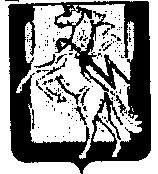 